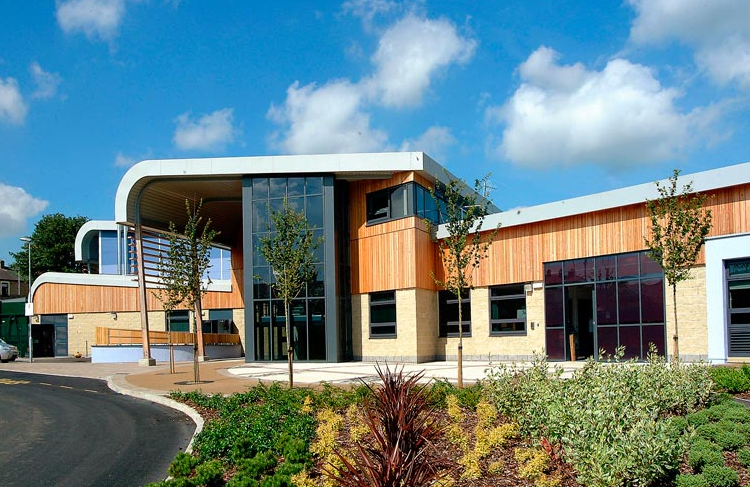 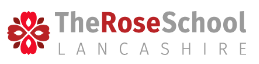 Introduction to the role Do you want to work in a unique SEN school where your support will make a real difference to pupils’ lives and ambitions for their future?We are looking for an outstanding, enthusiastic and forward-thinking teaching assistants to work with all our pupils. The contract will be a variable hours contract, minimum 16 hours to a maximum of 37, starting at 27.5hrs per week 8:30am to 2:00pm Monday to Friday with 1/2 hour unpaid lunch.Good communication skills are crucial in liaising with students, staff, parents/guardians, andprofessionals.The successful candidate must demonstrate effective use of behaviour management strategies and beable to work using their own initiative while following policies and procedures. The successful candidatemust be confident in team teach and be strong at de-escalation strategies.For more information about the school please visit our website www.theroseschoolburnley.co.uk.Please read the job description and person specification contained within this document carefully.For more information on the role, please speak to the recruitment lead for this post Head of School Darren Perry.The Rose School is an equal opportunities employer and is committed to safeguarding and promoting the welfare of children and young people. The successful applicant will be subject to an enhanced DBS check.The post you are applying for is covered by the Rehabilitation of Offenders (Exceptions) Act 1975. Ifsuccessful you will be required to apply to the Disclosure and Barring Service for a 'disclosure'.Rehabilitation of offenders Act 1974 - details of any criminal record spent or unspent should be sent tothe Chair of Governors at the school address by the closing date.Completed applications must be submitted electronically to: sbm@rose.lancs.sch.ukThank you for your interest in the role and we look forward to hearing from you soon.Clare ChamberlainSchool Business ManagerAbout the school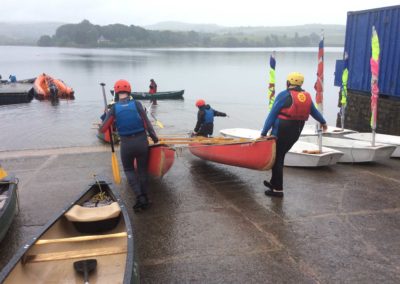 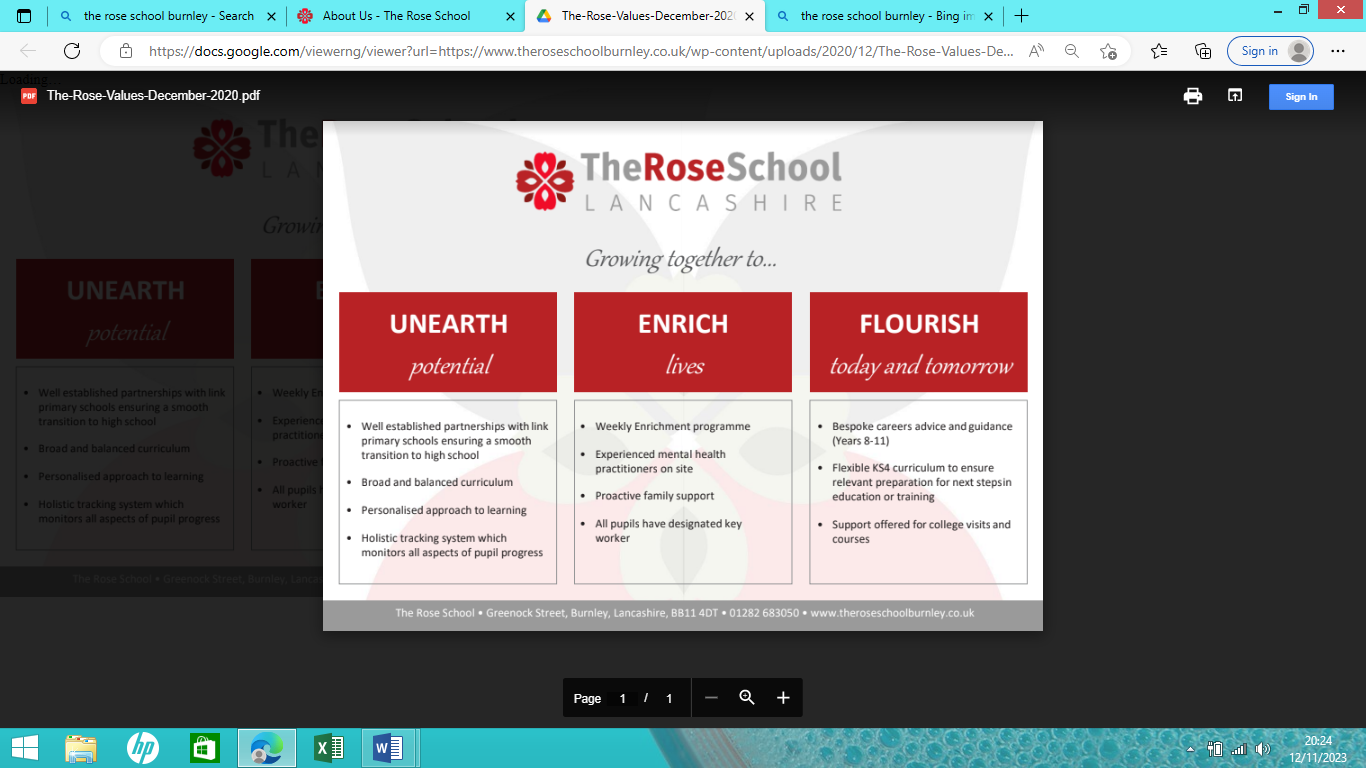 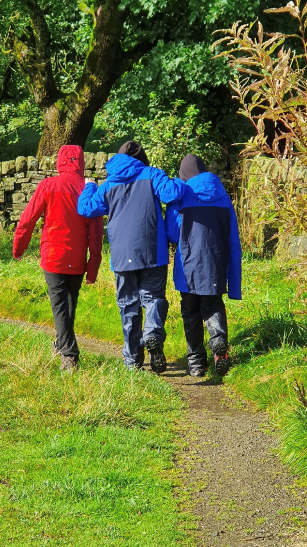 Personal SpecificationJob DescriptionAdditional InformationThe above document sets out the area of work in which duties will generally be focused and gives an example of the type of duties that the postholder could be asked to carry out.  PLEASE NOTE that this is for guidance only.  Postholders are expected to be flexible and to operate in different areas of work/carry out different duties as required.       Equal opportunitiesWe are committed to achieving equal opportunities in the way we deliver services to the community and in our employment arrangements. We expect all employees to understand and promote this policy in their work.Health and safety  All employees have a responsibility for their own health and safety and that of others when carrying out their duties and must co-operate with us to apply our general statement of health and safety policy.Safeguarding Commitment We are committed to protecting and promoting the welfare of children, young people and vulnerable adults.Customer FocusWe put our customers’ needs and expectations at the heart of all that we do. We expect our employees to have a full understanding of those needs and expectations so that we can provide high quality, appropriate services at all times.Skills PledgeWe are committed to developing the skills of our workforce.  Disclosure and Barring Service (DBS)The Rose School is an equal opportunities employer and is committed to safeguarding and promoting the welfare of children and young people. The successful applicant will be subject to an enhanced DBS check. The post you are applying for is covered by the Rehabilitation of Offenders (Exceptions) Act 1975. If successful you will be required to apply to the Disclosure and Barring Service for a 'disclosure'.References At least two references are requested for each shortlisted applicant, one of which must be the current or most recent employer. If the applicant is not currently working with children, but has done so in the past, a third reference maybe sought from the employer for whom the candidate was most recently employed to work with children.  We will always consider your references before confirming a job offer in writing.Online SearchAs part of the statutory guidance for Keeping Children Safe in Education (KCSIE) guidance, an online search will be carried out on shortlisted candidates. This may help identify any incidents or issues that have happened and are publicly available online in respect to Keeping Children Safe in education only.  Applicants may be questioned at interview on any matters arising.ApplyingCompleted applications must be submitted electronically to: sbm@rose.lancs.sch.uk   Document ControlInformationDocument ControlInformationCreation dateRecruitment Lead for postDarren PerryRecruitment Lead contact email Darren.perry@rose.lancs.sch.ukTemplate versionCandidate Information pack | TA2CategoryRecruitmentRoleTeaching Assistant 2 Closing Date05 July 2024Hours 27.5 hours per week Term Time only Interview DateTBCStart DateASAP Salary GradeGrade 5 depending on experience against the job specPost TitleTeaching Assistant 2Teaching Assistant 2Grade33Personal Attributes required (based on the Essential (E)OrDesirableTo be identified by: (eg application form (AF), interview (I), reference (R).Job Description)Essential (E)OrDesirableTo be identified by: (eg application form (AF), interview (I), reference (R).Essential (E)OrDesirableTo be identified by: (eg application form (AF), interview (I), reference (R).Qualifications NVQ level 2 or above qualification –appropriate to the post (or equivalent) Level 2 or equivalent qualification in English/Literacy and Mathematics/Numeracy DDAAExperience Experience of working with or caring for children of relevant age Experience of working in a relevant classroom/service environment Experience of Administrative work Experience of supporting pupils with challenging behaviour ED D  A, I A, I A, IKnowledge/skills/abilities Ability to operate at a level of understanding and competence equivalent to NVQ Level 2 standard E A, IAbility to relate well to children EA, IAbility to work as part of a team EA, IGood communication skills EA, IAbility to supervise and assist pupils Time management skills Organisational skills Knowledge of classroom roles and responsibilities Knowledge of the concept of confidentiality First Aid/Paediatric First Aid Certificate Administrative skills Knowledge of Early Years Foundation Stage Good numeracy and literacy skills Ability to make effective use of ICT  Flexible attitude to work E D D D E D D D E D EA, IA, IA, IA, IA, IAA, IA, IAA, IA, IOtherCommitment to undertake in –service development Commitment to safeguarding and protecting the welfare of children and young people E E    A      A, I   In addition to the following duties, the postholder may be required to undertake any of the duties normally associated with a lower graded Teaching Assistant post Accountabilities/Responsibilities – appropriate for this post:Support for Pupils Under the general supervision and direction of the teacher to implement structured learning activities for individuals and groups of pupils. To undertake activities in order to monitor the personal social and emotional needs of pupils. To develop positive relationships with pupils to promote pupil progress and attainment. To assist in the devising of pupil's individual targets and their monitoring and review. Support pupils as part of a planned inclusion programme  To implement specific programmes with individual pupils or groups appropriate to the developmental needs of individual children throughout different curriculum areas. To assist in the development of varying skills that support pupils' learning. To assist in the specific medical/care needs of pupils when specific training has been undertaken. In a special school, this may include complex medical needs.Support for the Teacher To monitor and record pupil progress and developmental needs. To produce relevant classroom resources. To undertake classroom administrative tasks including the maintenance of records. To assist in pupil supervision and assist in the management of pupil behaviour. To provide short term cover for classes to which the Teaching Assistant is normally assigned, when the class teacher is unexpectedly unavailable. To provide information to the class teacher to assist in the planning of work programmes. To liaise with the school's nominated person in respect of pupil absence. To assist with the arrangements for out of school learning activities including the administration of work experience. To provide clerical and administrative support including the collection and recording of money. Administer routine tests, assist in the invigilation of exams and undertake routine marking of pupils work School EthosPlay a full part in the life of the school community, supporting its distinctive mission and ethos and encouraging staff and students to follow this example.Promote actively the school’s corporate policies. Comply with the school’s health and safety policy and undertake risk assessments as appropriateThe school will endeavour to make any necessary reasonable adjustments to the job and the working environment to enable access to employment opportunities for disabled job applicants or continued employment for any employee who develops a disabling condition. This job description is current at the date below but will be reviewed on an annual basis and, following consultation with you, may be changed to reflect or anticipate changes in the job requirements which are commensurate with the job title and grade. Support for the School To assist in providing an atmosphere in which effective learning can take place. To support the promotion of positive relationships with parents, carers and outside agencies. To work within school policies and procedures. To attend staff training as appropriate. To take care for their own and other people's health and safety. To be aware of the confidential nature of issues related to home/pupil/teacher/school work. Support for the Curriculum To assist the delivery of educational and developmental work programmes. To support the use of ICT in learning activities 